名刺購入申請書20　　　年　　　月　　　日　社会情報大学院大学　御中　　　　　　　　学籍番号 　　    　　          　　　　　     　                  　　　　　　　　　　　　　　　　　　　　　氏    名　　　　　　　　　　 　　　　　　　　　　　　印ローマ字　　　　　　　　　　　　　　　　　　　　　　　　　　　　　　　　　電話番号　　　　　　　　　　　　　　　　　　　　　　　　　メールアドレス　　　　　　　　     　＠　 .mics.ac.jp　下記、名刺の追加発注をお願いします。　　　　　　　　　　　　　　　　　　　　枚発注します。（100枚/2,000円）注1.　100枚単位での発注となります。注2.　お渡し時に現金でお支払いをお願いします。注3.　本申込書を事務局に提出後、約10日でのお渡しとなります。注4.　発注後のキャンセルはできませんのでご注意ください。注5．個人の電話番号を記載したい場合は、上記に電話番号をご記入ください。　　　 個人の番号がない場合は、社会情報大学院の電話番号が記載されます。以上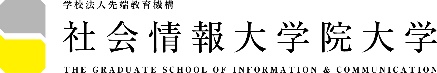 